EK 2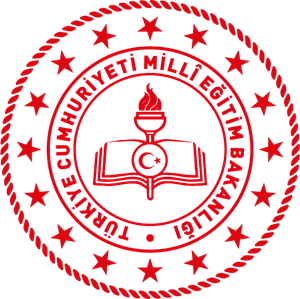 AİLE BİLGİLENDİRME VE İZİN FORMU*Bakanlığımızca Türkiye genelinde kaynaştırma/bütünleştirme uygulamalarına yönelik mevcut durumun tespitinin yapılması amacıyla bu kapsamda öğrenimlerine devam öğrencilere yönelik anket uygulaması yapılmaktadır. Anketi cevaplamak yaklaşık 15-20 dakika sürecektir. Çocuğunuzun ankete katılımı tamamen gönüllük esasına dayalıdır. Ankette çocuğunuzun kimliğini belirleyecek hiçbir kişisel bilgi istenmeyecek olup, verilen cevaplar gizli tutulacaktır.Çocuğunuzun anketi doldurmasını onaylıyorsanız, bu formu lütfen imzalayınız.Adınız Soyadınız:Tarih:İmza:*Tam zamanlı kaynaştırma/bütünleştirme uygulamaları kapsamında öğrenim gören özel eğitim ihtiyacı olan öğrencilere yönelik hazırlanan anketin doldurulması için bu formun bu öğrencilerin aileleriyle paylaşılması gerekmektedir.